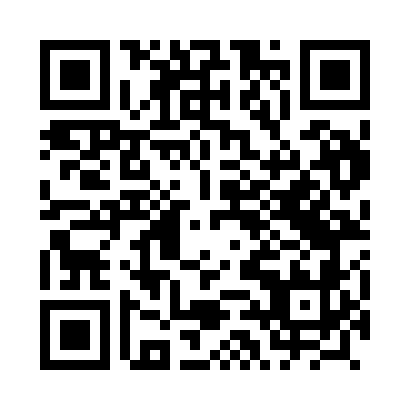 Prayer times for Chajdyce, PolandMon 1 Apr 2024 - Tue 30 Apr 2024High Latitude Method: Angle Based RulePrayer Calculation Method: Muslim World LeagueAsar Calculation Method: HanafiPrayer times provided by https://www.salahtimes.comDateDayFajrSunriseDhuhrAsrMaghribIsha1Mon4:026:0812:395:057:119:092Tue3:596:0512:395:077:139:123Wed3:566:0312:385:087:159:144Thu3:526:0112:385:097:179:175Fri3:495:5812:385:107:199:196Sat3:465:5612:385:127:219:227Sun3:435:5312:375:137:229:258Mon3:405:5112:375:147:249:279Tue3:365:4912:375:167:269:3010Wed3:335:4612:375:177:289:3311Thu3:305:4412:365:187:309:3512Fri3:265:4212:365:197:329:3813Sat3:235:3912:365:217:339:4114Sun3:195:3712:355:227:359:4415Mon3:165:3512:355:237:379:4716Tue3:125:3212:355:247:399:5017Wed3:095:3012:355:267:419:5318Thu3:055:2812:355:277:429:5619Fri3:015:2512:345:287:449:5920Sat2:575:2312:345:297:4610:0221Sun2:545:2112:345:307:4810:0522Mon2:505:1912:345:327:5010:0823Tue2:465:1712:345:337:5210:1124Wed2:425:1412:335:347:5310:1525Thu2:385:1212:335:357:5510:1826Fri2:345:1012:335:367:5710:2227Sat2:305:0812:335:377:5910:2528Sun2:255:0612:335:398:0110:2929Mon2:215:0412:335:408:0210:3330Tue2:205:0212:325:418:0410:36